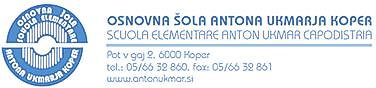 MENÙ           dal 5 al 9 giugno 2023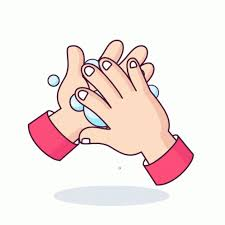 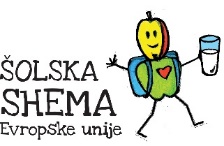 SCHEMA SCOLASTICOMENÙ           dal 5 al 9 giugno 2023SCHEMA SCOLASTICOMENÙ           dal 5 al 9 giugno 2023SCHEMA SCOLASTICO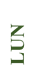 MerendaToast al formaggio, tisana, frutta mistaToast al formaggio, tisana, frutta mistaX*XPRANZOZuppa di asparagi, risotto con calamari, insalata verde con pomodoriZuppa di asparagi, risotto con calamari, insalata verde con pomodoriX*xMerendaPaté di tonno, panino, pomodoro ciliegino, tisanaPaté di tonno, panino, pomodoro ciliegino, tisanaX*XXPRANZOTagliolini in brodo di manzo, spiedini di pollo, purè di patate, crema di spinaci, insalata mistaTagliolini in brodo di manzo, spiedini di pollo, purè di patate, crema di spinaci, insalata mistaXX*MerendaPanino con salame, peperoni sottaceto, succo d'arancia, kiwiPanino con salame, peperoni sottaceto, succo d'arancia, kiwiPRANZOMinestrone d'orzo, crostata di meleMinestrone d'orzo, crostata di meleXXXMerendaPalline di cereali, latte biologico, bananaPalline di cereali, latte biologico, bananaX*XPRANZOFettina di manzo in umido, patate novelle arrosto, zucchine stufate, insalata verde, decotto di frutta Fettina di manzo in umido, patate novelle arrosto, zucchine stufate, insalata verde, decotto di frutta XMerendaYogurt, burek di mele, ciliegieYogurt, burek di mele, ciliegieXXXXPRANZOTagliolini in brodo di gallina, penne con spezzatino di pollo, formaggio grattugiato, insalata di pomodori e cetrioliTagliolini in brodo di gallina, penne con spezzatino di pollo, formaggio grattugiato, insalata di pomodori e cetrioliXXXXNel caso in cui non sia possibile fornire cibo adeguato, ci riserviamo il diritto di modificare il menù.Gli alimenti possono contenere sostanze allergeni che possono provocare allergie o intolleranze elencati nell'allegato II del regolamento UE 1169/2011 .Responsabile cucina: Jana Matjašec                      Buon appetito!                                  Responsabile alimentazione:Cuoca in dietetica:  Suzana Bubola                                                                              Tatjana Dominič-RadivojevićNel caso in cui non sia possibile fornire cibo adeguato, ci riserviamo il diritto di modificare il menù.Gli alimenti possono contenere sostanze allergeni che possono provocare allergie o intolleranze elencati nell'allegato II del regolamento UE 1169/2011 .Responsabile cucina: Jana Matjašec                      Buon appetito!                                  Responsabile alimentazione:Cuoca in dietetica:  Suzana Bubola                                                                              Tatjana Dominič-RadivojevićNel caso in cui non sia possibile fornire cibo adeguato, ci riserviamo il diritto di modificare il menù.Gli alimenti possono contenere sostanze allergeni che possono provocare allergie o intolleranze elencati nell'allegato II del regolamento UE 1169/2011 .Responsabile cucina: Jana Matjašec                      Buon appetito!                                  Responsabile alimentazione:Cuoca in dietetica:  Suzana Bubola                                                                              Tatjana Dominič-RadivojevićNel caso in cui non sia possibile fornire cibo adeguato, ci riserviamo il diritto di modificare il menù.Gli alimenti possono contenere sostanze allergeni che possono provocare allergie o intolleranze elencati nell'allegato II del regolamento UE 1169/2011 .Responsabile cucina: Jana Matjašec                      Buon appetito!                                  Responsabile alimentazione:Cuoca in dietetica:  Suzana Bubola                                                                              Tatjana Dominič-RadivojevićNel caso in cui non sia possibile fornire cibo adeguato, ci riserviamo il diritto di modificare il menù.Gli alimenti possono contenere sostanze allergeni che possono provocare allergie o intolleranze elencati nell'allegato II del regolamento UE 1169/2011 .Responsabile cucina: Jana Matjašec                      Buon appetito!                                  Responsabile alimentazione:Cuoca in dietetica:  Suzana Bubola                                                                              Tatjana Dominič-RadivojevićNel caso in cui non sia possibile fornire cibo adeguato, ci riserviamo il diritto di modificare il menù.Gli alimenti possono contenere sostanze allergeni che possono provocare allergie o intolleranze elencati nell'allegato II del regolamento UE 1169/2011 .Responsabile cucina: Jana Matjašec                      Buon appetito!                                  Responsabile alimentazione:Cuoca in dietetica:  Suzana Bubola                                                                              Tatjana Dominič-RadivojevićNel caso in cui non sia possibile fornire cibo adeguato, ci riserviamo il diritto di modificare il menù.Gli alimenti possono contenere sostanze allergeni che possono provocare allergie o intolleranze elencati nell'allegato II del regolamento UE 1169/2011 .Responsabile cucina: Jana Matjašec                      Buon appetito!                                  Responsabile alimentazione:Cuoca in dietetica:  Suzana Bubola                                                                              Tatjana Dominič-RadivojevićNel caso in cui non sia possibile fornire cibo adeguato, ci riserviamo il diritto di modificare il menù.Gli alimenti possono contenere sostanze allergeni che possono provocare allergie o intolleranze elencati nell'allegato II del regolamento UE 1169/2011 .Responsabile cucina: Jana Matjašec                      Buon appetito!                                  Responsabile alimentazione:Cuoca in dietetica:  Suzana Bubola                                                                              Tatjana Dominič-RadivojevićNel caso in cui non sia possibile fornire cibo adeguato, ci riserviamo il diritto di modificare il menù.Gli alimenti possono contenere sostanze allergeni che possono provocare allergie o intolleranze elencati nell'allegato II del regolamento UE 1169/2011 .Responsabile cucina: Jana Matjašec                      Buon appetito!                                  Responsabile alimentazione:Cuoca in dietetica:  Suzana Bubola                                                                              Tatjana Dominič-RadivojevićNel caso in cui non sia possibile fornire cibo adeguato, ci riserviamo il diritto di modificare il menù.Gli alimenti possono contenere sostanze allergeni che possono provocare allergie o intolleranze elencati nell'allegato II del regolamento UE 1169/2011 .Responsabile cucina: Jana Matjašec                      Buon appetito!                                  Responsabile alimentazione:Cuoca in dietetica:  Suzana Bubola                                                                              Tatjana Dominič-RadivojevićNel caso in cui non sia possibile fornire cibo adeguato, ci riserviamo il diritto di modificare il menù.Gli alimenti possono contenere sostanze allergeni che possono provocare allergie o intolleranze elencati nell'allegato II del regolamento UE 1169/2011 .Responsabile cucina: Jana Matjašec                      Buon appetito!                                  Responsabile alimentazione:Cuoca in dietetica:  Suzana Bubola                                                                              Tatjana Dominič-RadivojevićNel caso in cui non sia possibile fornire cibo adeguato, ci riserviamo il diritto di modificare il menù.Gli alimenti possono contenere sostanze allergeni che possono provocare allergie o intolleranze elencati nell'allegato II del regolamento UE 1169/2011 .Responsabile cucina: Jana Matjašec                      Buon appetito!                                  Responsabile alimentazione:Cuoca in dietetica:  Suzana Bubola                                                                              Tatjana Dominič-RadivojevićNel caso in cui non sia possibile fornire cibo adeguato, ci riserviamo il diritto di modificare il menù.Gli alimenti possono contenere sostanze allergeni che possono provocare allergie o intolleranze elencati nell'allegato II del regolamento UE 1169/2011 .Responsabile cucina: Jana Matjašec                      Buon appetito!                                  Responsabile alimentazione:Cuoca in dietetica:  Suzana Bubola                                                                              Tatjana Dominič-RadivojevićNel caso in cui non sia possibile fornire cibo adeguato, ci riserviamo il diritto di modificare il menù.Gli alimenti possono contenere sostanze allergeni che possono provocare allergie o intolleranze elencati nell'allegato II del regolamento UE 1169/2011 .Responsabile cucina: Jana Matjašec                      Buon appetito!                                  Responsabile alimentazione:Cuoca in dietetica:  Suzana Bubola                                                                              Tatjana Dominič-RadivojevićNel caso in cui non sia possibile fornire cibo adeguato, ci riserviamo il diritto di modificare il menù.Gli alimenti possono contenere sostanze allergeni che possono provocare allergie o intolleranze elencati nell'allegato II del regolamento UE 1169/2011 .Responsabile cucina: Jana Matjašec                      Buon appetito!                                  Responsabile alimentazione:Cuoca in dietetica:  Suzana Bubola                                                                              Tatjana Dominič-RadivojevićNel caso in cui non sia possibile fornire cibo adeguato, ci riserviamo il diritto di modificare il menù.Gli alimenti possono contenere sostanze allergeni che possono provocare allergie o intolleranze elencati nell'allegato II del regolamento UE 1169/2011 .Responsabile cucina: Jana Matjašec                      Buon appetito!                                  Responsabile alimentazione:Cuoca in dietetica:  Suzana Bubola                                                                              Tatjana Dominič-RadivojevićNel caso in cui non sia possibile fornire cibo adeguato, ci riserviamo il diritto di modificare il menù.Gli alimenti possono contenere sostanze allergeni che possono provocare allergie o intolleranze elencati nell'allegato II del regolamento UE 1169/2011 .Responsabile cucina: Jana Matjašec                      Buon appetito!                                  Responsabile alimentazione:Cuoca in dietetica:  Suzana Bubola                                                                              Tatjana Dominič-RadivojevićNel caso in cui non sia possibile fornire cibo adeguato, ci riserviamo il diritto di modificare il menù.Gli alimenti possono contenere sostanze allergeni che possono provocare allergie o intolleranze elencati nell'allegato II del regolamento UE 1169/2011 .Responsabile cucina: Jana Matjašec                      Buon appetito!                                  Responsabile alimentazione:Cuoca in dietetica:  Suzana Bubola                                                                              Tatjana Dominič-Radivojević